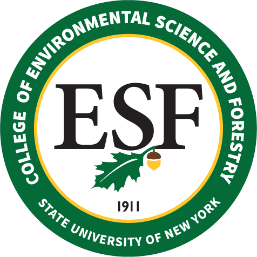 BOARD OF TRUSTEES MEETINGThursday, September 22, 2022PROPOSED RESOLUTIONRESOLVED that the Minutes of the Board of Trustees meeting held on May 6, 2022, be and hereby are approved as previously circulated.